Ministry of Education and Science of the Republic of Kazakhstan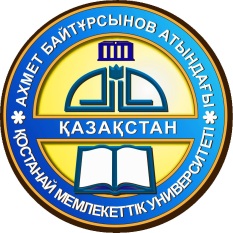 A. Baytursynov Kostanay State University Information letterDear colleagues!A.Baitursynov Kostanay State University holds annual international scientific and practical conference of students and postgraduate students «Youth and science in new industrial modernization and updating of the content of education» on March 29, 2018.The main directions of the conference:- Socio-humanitarian, historical, cultural and psychological studies of the development of Kazakhstan's society in the context of globalization;- Modern problems of law in the context of modernization of public consciousness;- Sustainable development of agriculture and safety of agricultural products;- Improvement of technologies of keeping and reproduction, prevention and treatment of agricultural animals’ diseases for food security;- Formation of a new technological concept 4.0: development and implementation of RES, innovative technologies in the field of mechanization, automation and technical service in the agricultural sector;- Computerization and ICT in the region and the country;- Sustainable development of the economy for a favorable investment climate and development of stock market;- Promotion of mass sports for quality of life.Articles of students and materials of undergraduates will be published in the collection for free.  The collections will be provided to participants only in PDF format. For publication in the conference collections you are to submit articles no later than March 15, 2019 by e-mail: studnauka_ksu@mail.ru with a note «Conference of students and postgraduates».  The venue of the conference: 110000, Kostanay, A. Baytursynov street, 47, Akhmet Baitursynov Kostanay state University. Contact phone: 8 (7142) 51-11-35, 8(7142)51-16-64.Articles should be edited in accordance with the following requirements.Requirements for the text of the article:- text in .doc format (Microsoft Word). The format of A4 sheet (297x210 mm.). All fields are 2 cm. Pages in the electronic version are not numbered, page numbers are only printed on paper. Font: Times New Roman. The size of the symbol is 12 pt. The text should be formatted in width without hyphenation, the indent at the beginning of the paragraph is 1 cm. The line spacing is single. The text of the article should not use automatic numbering;- At the beginning, the UDC is indicated, which is formatted by aligning to the left (in normal type);- the title of the article is in the center (in uppercase letters, boldface);- the surname of the author (no more than 3 authors), the initials of the author's name and patronymic, the place of study (the name of the faculty, the course) are indicated below the title (in italics, in ordinary type). If the article is prepared by several authors, their data are listed in the order of importance of each author's contribution to the article. After the information about the author (authors), it is necessary to indicate information about the scientific supervisor - position, academic degree, name and initials of the name and patronymic name;- Next - annotation of the article (in italics, in ordinary type), no more than 50 words in the language of the article;- Text of the article is represented by one file, the name of which should consist of at least three words: the first of which is the author's surname (if several authors, the author's last name is the first), and the subsequent ones are the first two words of the title of the article. The total volume of the article, including tables, graphs and drawings, must be at least 3 pages and not exceed 5 pages;- the list of information sources used to prepare the article is located at the end of the article. The list of sources is given in the order of references to them in the article. The reference number in the text of the article is formatted in square brackets, for example - [1, p.13].Example of article editingUDC ARTICLE TITLE (center, capital letters, bold)Full Name – year of study, specialty, faculty, university, city of the author. (in italics)Surname, position, academic degree, place of work of the supervisor. (in italics)Abstract (in italics, no more than 50 words in the language of the article, the word "abstract" is not written)Text of article. References:1.	Godnik S. M. the process of succession of higher and secondary schools [Text]: monograph / S. M. Godnik. - Voronezh: Ed. Voronezh University press, 1981.2.	Kholmogorova E. I. Organizational and pedagogical conditions of management of information training of students in the system of continuous pedagogical education [Text]: author. dis. kand. PED. Sciences / E. I. Kholmogorova. - Chita, 2007.- 23 p.3.	Ketell D. Information and communication technologies for active learning [Text]: monograph / D. Ketell. - info. -2004. - №3.4.	Bidaibekov E. S. Informatics and means of Informatics in primary school [Text]: teaching aid for students of pedagogical University. / E. S. Bidaibekov, G. A. Abdulkarimova. - Almaty, 2002. - 800C.